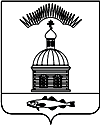 АДМИНИСТРАЦИЯ МУНИЦИПАЛЬНОГО ОБРАЗОВАНИЯ ГОРОДСКОЕ ПОСЕЛЕНИЕ ПЕЧЕНГА ПЕЧЕНГСКОГО РАЙОНА МУРМАНСКОЙ ОБЛАСТИПОСТАНОВЛЕНИЕ от «21 » июля 2015 г.                                                        			 № 127п. ПеченгаВ соответствии со ст. 215, Гражданского кодекса Российской Федерации,  Положением «О порядке управления и распоряжения муниципальным имуществом, находящимся в собственности муниципального образования городское поселение Печенга», утвержденным решением Совета депутатов муниципального образования городское поселение Печенга Печенгского района Мурманской области         № 122 от 08.07.2011 года, ПОСТАНОВЛЯЮ:1. Директору МКУ «МФЦ МО г.п. Печенга» (Шумайлов Д.В.) провести государственную регистрацию транспортного средства, находящегося в собственности муниципального образования городское поселение Печенга: погрузчик универсальный «Амкодор» 342С4 – 005 с инвентарным номером 110806016, в инспекции Государственного технического надзора и контроля Мурманской области.2. Настоящее постановление вступает в силу с момента подписания.3. Настоящее постановление опубликовать в соответствии с Порядком опубликования (обнародования) муниципальных правовых актов органов местного самоуправления городского поселения Печенга.4. Контроль за исполнением настоящего Постановления оставляю за собой.И.о. главы администрациимуниципального образования городское поселение  Печенга                                                              А.Н.Быстров Ознакомлен:Директор МКУ «МФЦ МО г.п. Печенга» _______________________Шумайлов Д.В.                                                                                   дата, подписьО  государственной регистрации движимого имущества, находящегося в собственности муниципального образования городское поселение Печенга Печенгского района Мурманской области